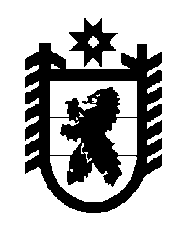 Российская Федерация Республика Карелия    УКАЗГЛАВЫ РЕСПУБЛИКИ КАРЕЛИЯОб утверждении Порядка назначения, перерасчета и выплатыежемесячной доплаты, устанавливаемой к страховой пенсии по старости (инвалидности), назначенной в соответствии с Федеральным законом 
от 28 декабря 2013 года № 400-ФЗ «О страховых пенсиях» 
либо досрочно назначенной в соответствии с Законом Российской Федерации от 19 апреля 1991 года № 1032-I «О занятости населения 
в Российской Федерации» лицам, замещавшим должности государственной гражданской службы Республики КарелияВ соответствии с пунктом 81 части 1 статьи 2, частью 12 статьи 102 Закона Республики Карелия от 4 марта 2005 года № 857-ЗРК «О некоторых вопросах государственной гражданской службы и правового положения лиц, замещающих государственные должности» постановляю:1. Утвердить прилагаемый Порядок назначения, перерасчета и выплаты ежемесячной доплаты, устанавливаемой к страховой пенсии по старости (инвалидности), назначенной в соответствии с Федеральным законом 
от 28 декабря 2013 года № 400-ФЗ «О страховых пенсиях» либо досрочно назначенной в соответствии с Законом Российской Федерации от 19 апреля 
1991 года № 1032-I «О занятости населения в Российской Федерации» лицам, замещавшим должности государственной гражданской службы Республики Карелия.2. Действие настоящего Указа распространяется на правоотношения, возникшие со дня вступления в силу Закона Республики Карелия от 26 декабря 2016 года № 2084-ЗРК «О внесении изменений в отдельные законодательные акты Республики Карелия». Временно исполняющий обязанности
Главы Республики Карелия                                                        А.О. Парфенчиковг. Петрозаводск18 марта 2017 года№ 35УтвержденУказом ГлавыРеспублики Карелияот 18 марта 2017 года № 35Порядокназначения, перерасчета и выплаты ежемесячной доплаты, устанавливаемой к страховой пенсии по старости (инвалидности), назначенной в соответствии с Федеральным законом от 28 декабря 
2013 года № 400-ФЗ «О страховых пенсиях» либо досрочно назначенной 
в соответствии с Законом Российской Федерации от 19 апреля 1991 года 
№ 1032-I «О занятости населения в Российской Федерации» лицам, замещавшим должности государственной гражданской службы 
Республики Карелия1. Настоящий Порядок регламентирует назначение, перерасчет и выплату ежемесячной доплаты, устанавливаемой к страховой пенсии по старости (инвалидности), назначенной в соответствии с Федеральным законом 
от 28 декабря 2013 года № 400-ФЗ «О страховых пенсиях» либо досрочно назначенной в соответствии с Законом Российской Федерации от 19 апреля 
1991 года № 1032-I «О занятости населения в Российской Федерации» 
(далее – ежемесячная доплата к страховой пенсии по старости (инвалидности), лицам, замещавшим на 1 января 2017 года и позднее должности государственной гражданской службы Республики Карелия (далее – гражданская служба).2. Лица, указанные в пункте 1 настоящего Порядка (далее – заявители, лица, которым назначается доплата), обращаются с письменным заявлением о назначении ежемесячной доплаты к страховой пенсии по старости (инвалидности) по форме согласно приложению 1 к настоящему Порядку в орган исполнительной власти Республики Карелия, уполномоченный Правительством Республики Карелия на назначение, перерасчет и выплату ежемесячной доплаты к страховой пенсии по старости (инвалидности) (далее – уполномоченный орган), с приложением следующих документов:1) копии паспорта или иного документа, удостоверяющего личность;2) документа, подтверждающего факт назначения страховой пенсии по старости или страховой пенсии по инвалидности;3) копии трудовой книжки;4) иных документов, подтверждающих трудовую деятельность, или их копий (представляются в случаях, когда в трудовой книжке отсутствуют записи о периодах службы (работы), включаемых в стаж гражданской службы для назначения ежемесячной доплаты к страховой пенсии по старости (инвалидности);5) копии военного билета (для лиц, проходивших военную службу);6) справки о размере месячного оклада государственного гражданского служащего Республики Карелия в соответствии с замещаемой им должностью гражданской службы (далее – должностной оклад), районного коэффициента и процентной надбавки за работу в районах Крайнего Севера и приравненных к ним местностях по форме согласно приложению 2 к настоящему Порядку, выданной государственным органом, в котором заявитель замещал должность, или государственным органом, которому переданы его функции (представляется в случае, если государственный орган, в котором заявитель замещал должность, осуществляет деятельность или имеется государственный орган, которому переданы его функции);7) архивной справки или копии архивного документа, содержащей сведения о размере должностного оклада, районного коэффициента и процентной надбавки за работу в районах Крайнего Севера и приравненных к ним местностях, по должности, замещаемой заявителем на день прекращения гражданской службы, или, по выбору заявителя, на день достижения им возраста, дающего право на страховую пенсию по старости в соответствии с частью 1 статьи 8 и статьями 30 – 33 Федерального закона от 28 декабря 
2013 года № 400-ФЗ «О страховых пенсиях» (дававшего право на трудовую пенсию в соответствии с Федеральным законом от 17 декабря 2001 года 
№ 173-ФЗ «О трудовых пенсиях в Российской Федерации»), но не ранее 
1 января 1997 года (представляется в случае, если государственный орган, в котором заявитель замещал должность, реорганизован или ликвидирован и отсутствует государственный орган, которому переданы его функции).Копии прилагаемых документов должны быть удостоверены нотариально, за исключением случаев, когда заявитель одновременно представляет копии документов и соответствующие документы в подлинниках.3. Днем обращения за назначением ежемесячной доплаты к страховой пенсии по старости (инвалидности) считается день приема уполномоченным органом заявления лица, которому назначается доплата, и документов, указанных в пункте 2 настоящего Порядка.При направлении заявления и всех необходимых документов по почте днем обращения за ежемесячной доплатой к страховой пенсии по старости (инвалидности) считается дата, указанная на почтовом штемпеле организации федеральной почтовой связи по месту отправления данного заявления.4. На заявлении проставляется отметка о дате приема заявления.Если заявление и документы, указанные в пункте 2 настоящего Порядка, представляются заявителем в уполномоченный орган лично, уполномоченный орган в день получения таких документов выдает заявителю расписку в получении документов с указанием их перечня и даты получения. В случае если заявление и документы, указанные в пункте 2 настоящего Порядка, представлены в уполномоченный орган по почте, расписка в получении таких документов направляется уполномоченным органом по указанному в заявлении почтовому адресу в течение пяти рабочих дней со дня, следующего за днем получения уполномоченным органом документов.5. Уполномоченный орган при получении заявления и документов, указанных в пункте 2 настоящего Порядка:1) осуществляет проверку комплектности представленных документов и полноты содержащихся в них сведений;2) в случае если заявителем не представлены или представлены не в полном объеме документы, указанные в пункте 2 настоящего Порядка, в течение десяти рабочих дней со дня получения документов направляет заявителю разъяснение о том, какие документы необходимо представить дополнительно.Если документы, которые необходимо представить дополнительно, будут представлены в течение трех месяцев со дня получения заявителем соответствующих разъяснений уполномоченного органа, днем обращения за назначением ежемесячной доплаты к страховой пенсии по старости (инвалидности) считается день приема заявления государственным органом или дата, указанная на почтовом штемпеле организации федеральной почтовой связи по месту отправления заявления.В случае непредставления или неполного представления таких документов в течение трех месяцев со дня получения заявителем соответствующих разъяснений уполномоченного органа уполномоченный орган в день, следующий за днем истечения данного срока, принимает решение об отказе в назначении ежемесячной доплаты к страховой пенсии по старости (инвалидности). В случае представления таких документов по истечении трех месяцев со дня получения заявителем соответствующих разъяснений уполномоченного органа уполномоченный орган возобновляет действия по назначению ежемесячной доплаты к страховой пенсии по старости (инвалидности). При этом днем обращения за назначением ежемесячной доплаты к страховой пенсии по старости (инвалидности) считается день представления последнего из документов,  указанных в разъяснении уполномоченного органа.6. Уполномоченный орган в месячный срок, если иной срок не установлен подпунктом 2 пункта 5 настоящего Порядка, со дня получения заявления и документов, указанных в пункте 2 настоящего Порядка, принимает решение о назначении ежемесячной доплаты к страховой пенсии по старости (инвалидности) или об отказе в назначении указанной доплаты. Основаниями для отказа в назначении ежемесячной доплаты к страховой пенсии по старости (инвалидности) являются:1) отсутствие у заявителя права на ежемесячную доплату к страховой пенсии по старости (инвалидности);2) непредставление или неполное представление заявителем документов, указанных в пункте 2 настоящего Порядка, с учетом положений подпункта 2 пункта 5 настоящего Порядка.Решение о назначении ежемесячной доплаты к страховой пенсии по старости (инвалидности) оформляется приказом уполномоченного органа о назначении ежемесячной доплаты к страховой пенсии по старости (инвалидности) (далее – приказ о назначении доплаты) по форме согласно приложению 3 к настоящему Порядку.Решение об отказе в назначении ежемесячной доплаты к страховой пенсии по старости (инвалидности) оформляется письмом уполномоченного органа с указанием правовых оснований для отказа.7. Уполномоченный орган направляет заявителю копию приказа о назначении доплаты или письмо об отказе в назначении ежемесячной доплаты к страховой пенсии по старости (инвалидности) в течение пяти рабочих дней со дня вынесения соответствующего решения.При несогласии заявителя с размером ежемесячной доплаты к страховой пенсии по старости (инвалидности), указанным в приказе о назначении доплаты, либо с решением об отказе в назначении ежемесячной доплаты к страховой пенсии по старости (инвалидности), он вправе обжаловать эти решения в судебном порядке.Документы заявителей, которым отказано в назначении доплаты, возвращаются им по их письменному заявлению, поданному в течение двенадцати месяцев со дня получения заявителем решения уполномоченного органа об отказе в назначении ежемесячной доплаты к страховой пенсии по старости (инвалидности).8. Ежемесячная доплата к страховой пенсии по старости (инвалидности) назначается уполномоченным органом со дня обращения заявителя за ее назначением.При увольнении с гражданской службы по основаниям, предусмотренным пунктами 82 и 83 части 1 статьи 37 Федерального закона от 27 июля 2004 года 
№ 79-ФЗ «О государственной гражданской службе Российской Федерации», право на получение ежемесячной доплаты к страховой пенсии по старости (инвалидности) возникает у лиц, замещавших должности гражданской службы, не ранее чем через четыре месяца после увольнения, а в случае, предусмотренном частью 32 статьи 37 указанного Федерального закона, – не ранее окончания сроков выплаты компенсации за пятый и шестой месяцы со дня увольнения по решению органа службы занятости населения.9. Ежемесячная доплата к страховой пенсии по старости (инвалидности) назначается на срок назначения страховой пенсии по старости или страховой пенсии по инвалидности.10. Ежемесячная доплата к страховой пенсии по старости (инвалидности) не выплачивается при замещении государственной должности Российской Федерации, государственной должности субъекта Российской Федерации (за исключением государственной должности субъекта Российской Федерации, замещаемой на непрофессиональной непостоянной основе), муниципальной должности, замещаемой на постоянной основе, в период прохождения государственной службы Российской Федерации, муниципальной службы, а также в период работы в межгосударственных (межправительственных) органах, созданных с участием Российской Федерации, на должностях, по которым в соответствии с международными договорами Российской Федерации осуществляются назначение и выплата пенсий за выслугу лет в порядке и на условиях, которые установлены для федеральных государственных (гражданских) служащих. При последующем увольнении с государственной службы Российской Федерации, муниципальной службы или освобождении от указанных должностей выплата ежемесячной доплаты к страховой пенсии по старости (инвалидности) возобновляется со дня, следующего за днем увольнения с указанной службы или освобождения от указанных должностей лица, обратившегося с заявлением о ее возобновлении.Лицо, получающее ежемесячную доплату к страховой пенсии по старости (инвалидности) и поступившее на государственную службу Российской Федерации, муниципальную службу или назначенное на должность, указанную в абзаце первом настоящего пункта, при которой ежемесячная доплата к страховой пенсии по старости (инвалидности) не выплачивается, обязано в течение пяти дней со дня поступления на государственную службу Российской Федерации, муниципальную службу или назначения на должность, указанную в абзаце первом настоящего пункта, направить в уполномоченный орган заявление об этом, приложив к нему копию акта государственного органа (органа местного самоуправления, должностного лица) о назначении на соответствующую должность.Выплата ежемесячной доплаты к страховой пенсии по старости (инвалидности) приостанавливается со дня назначения лица, получающего ежемесячную доплату к страховой пенсии по старости (инвалидности), на должность, указанную в абзаце первом настоящего пункта, на основании решения уполномоченного органа.Решение о приостановлении выплаты ежемесячной доплаты к страховой пенсии по старости (инвалидности) оформляется письмом уполномоченного органа с указанием правовых оснований для приостановления выплаты.11. Уполномоченный орган направляет лицу, получающему ежемесячную доплату к страховой пенсии по старости (инвалидности), письмо о приостановлении выплаты ежемесячной доплаты к страховой пенсии по старости (инвалидности) в течение пяти рабочих дней со дня вынесения решения о приостановлении выплаты ежемесячной доплаты к страховой пенсии по старости (инвалидности).12. При увольнении с государственной службы Российской Федерации, муниципальной службы или освобождении от должности, указанной в абзаце первом пункта 10 настоящего Порядка, при которой ежемесячная доплата к страховой пенсии по старости (инвалидности) не выплачивается, выплата ежемесячной доплаты к страховой пенсии по старости (инвалидности) возобновляется по заявлению лица, направленному в уполномоченный орган, с приложением копии акта государственного органа (органа местного самоуправления, должностного лица) об освобождении от соответствующей должности, со дня, следующего за днем увольнения с указанной службы или освобождения от указанных должностей лица, обратившегося с заявлением о ее возобновлении.13. В соответствии с частью 11 статьи 102 Закона Республики Карелия 
от 4 марта 2005 года № 857-ЗРК «О некоторых вопросах государственной гражданской службы и правового положения лиц, замещающих государственные должности» прекращается выплата ежемесячной доплаты к страховой пенсии по старости (инвалидности) лицу, которому по его выбору назначена одна из следующих выплат:ежемесячная доплата к страховой пенсии, устанавливаемая в соответствии с Законом Республики Карелия от 10 января 1997 года № 167-ЗРК 
«О государственной службе Республики Карелия»; пенсия за выслугу лет, ежемесячное пожизненное содержание, ежемесячная доплата к пенсии (ежемесячному пожизненному содержанию) или дополнительное (пожизненное) ежемесячное материальное обеспечение, назначаемые и финансируемые за счет средств федерального бюджета в соответствии с федеральными законами, актами Президента Российской Федерации и Правительства Российской Федерации, или пенсия за выслугу лет (ежемесячная доплата к пенсии, иные выплаты), устанавливаемая в соответствии с законодательством иных субъектов Российской Федерации или актами органов местного самоуправления в связи с замещением государственных должностей субъектов Российской Федерации или муниципальных должностей либо в связи с прохождением государственной гражданской службы субъектов Российской Федерации или муниципальной службы.Лицо, получающее ежемесячную доплату к страховой пенсии по старости (инвалидности), обязано в течение пяти дней со дня назначения одной из указанных в абзаце третьем настоящего пункта выплат направить в уполномоченный орган заявление об этом, приложив к нему копии документов, подтверждающих назначение соответствующей выплаты.Выплата ежемесячной доплаты к страховой пенсии по старости (инвалидности) прекращается со дня назначения одной из выплат, указанных в абзаце втором, третьем настоящего пункта, на основании решения уполномоченного органа. Решение о прекращении выплаты ежемесячной доплаты к страховой пенсии по старости (инвалидности) оформляется приказом уполномоченного органа о прекращении выплаты ежемесячной доплаты к страховой пенсии по старости (инвалидности) (далее – приказ о прекращении выплаты) по форме согласно приложению 4 к настоящему Порядку.14. Уполномоченный орган направляет лицу, получавшему ежемесячную доплату к страховой пенсии по старости (инвалидности), копию приказа о прекращении выплаты в течение пяти рабочих дней со дня вынесения решения о прекращении выплаты ежемесячной доплаты к страховой пенсии по старости (инвалидности).15. Перерасчет размера ежемесячной доплаты к страховой пенсии по старости (инвалидности) производится уполномоченным органом.В случае увеличения в централизованном порядке должностного оклада перерасчет ежемесячной доплаты к страховой пенсии по старости (инвалидности) производится без заявления лица, получающего доплату.В случае последующего после назначения ежемесячной доплаты к страховой пенсии по старости (инвалидности) увеличения продолжительности стажа государственной гражданской службы, с учетом которого определяется размер указанной доплаты, и (или) замещения должности гражданской службы с более высоким должностным окладом перерасчет ежемесячной доплаты к страховой пенсии по старости (инвалидности) производится на основании письменного заявления лица, получающего доплату, с приложением документов, подтверждающих соответствующие факты.Приложение 1к Порядку назначения, перерасчета и выплаты ежемесячной доплаты, устанавливаемой к страховой пенсии по старости (инвалидности), назначенной в соответствии с Федеральным законом 
от 28 декабря 2013 года № 400-ФЗ 
«О страховых пенсиях» либо досрочно назначенной в соответствии с Законом Российской Федерации от 19 апреля 
1991 года № 1032-I «О занятости населения в Российской Федерации» лицам, замещавшим должности государственной гражданской службы Республики КарелияВ _________________________________________(наименование органа исполнительной властиРеспублики Карелия, уполномоченного наназначение, перерасчет и выплату ежемесячной доплаты к страховой пенсии по старости (инвалидности)от ______________________________________,(фамилия, имя, отчество)_______________________________________,(серия, номер, дата выдачи паспорта,_______________________________________,наименование органа, выдавшего паспорт)_______________________________________,(дата и место рождения)_______________________________________,(адрес регистрации по месту жительства,почтовый адрес)________________________________________(телефон)ЗАЯВЛЕНИЕВ соответствии с Законом Республики Карелия от 4 марта 2005 года 
№ 857-ЗРК «О некоторых вопросах государственной гражданской службы и правового положения лиц, замещающих государственные должности» прошу назначить мне ежемесячную доплату к страховой пенсии по старости (инвалидности)_____________________________________________________.(вид пенсии)Ежемесячную доплату к страховой пенсии по старости (инвалидности) прошу перечислять на _________________________________________________________________________________________________________________.(указать банковский (расчетный) счет, наименование кредитной организации, БИК, ИНН, корреспондентский счет кредитной организации)Обязуюсь в случае:1) замещения государственной должности Российской Федерации, государственной должности субъекта Российской Федерации (за исключением государственной должности субъекта Российской Федерации, замещаемой на непрофессиональной непостоянной основе), муниципальной должности, замещаемой на постоянной основе, прохождения государственной службы Российской Федерации, муниципальной службы, 
а также в случае работы в межгосударственных (межправительственных) органах, созданных с участием Российской Федерации, на должностях, по которым в соответствии с международными договорами Российской Федерации осуществляются назначение и выплата пенсий за выслугу лет в порядке и на условиях, которые установлены для федеральных государственных (гражданских) служащих;2) назначения пенсии за выслугу лет, ежемесячного пожизненного содержания, ежемесячной доплаты к пенсии (ежемесячному пожизненному содержанию) или дополнительного (пожизненного) ежемесячного материального обеспечения, назначаемых и финансируемых за счет средств федерального бюджета в соответствии с федеральными законами, актами Президента Российской Федерации и Правительства Российской Федерации, а также пенсии за выслугу лет (ежемесячной доплаты к пенсии, иных выплат), устанавливаемой в соответствии с законодательством иных субъектов Российской Федерации или актами органов местного самоуправления в связи с замещением государственных должностей субъектов Российской Федерации или муниципальных должностей либо в связи с прохождением государственной гражданской службы субъектов Российской Федерации или муниципальной службы,сообщить об этом в __________________________________________________________________(наименование органа исполнительной власти Республики Карелия,уполномоченного на назначение, перерасчет и выплату ежемесячнойдоплаты к страховой пенсии по старости (инвалидности)в 5-дневный срок со дня поступления на государственную службу Российской Федерации, муниципальную службу или назначения на должность, указанную в подпункте 1 настоящего заявления (со дня назначения одной из выплат, указанных в подпункте 2 настоящего заявления).«___» __________ 20___ года                       _________________________                                                                                    (подпись заявителя)Приложение 2к Порядку назначения, перерасчета и выплаты ежемесячной доплаты, устанавливаемой к страховой пенсии по старости (инвалидности), назначенной в соответствии с Федеральным законом 
от 28 декабря 2013 года № 400-ФЗ 
«О страховых пенсиях» либо досрочно назначенной в соответствии с Законом Российской Федерации от 19 апреля 
1991 года № 1032-I «О занятости населения в Российской Федерации» лицам, замещавшим должности государственной гражданской службы Республики КарелияБланк государственного органаРеспублики КарелияСПРАВКАо размере месячного оклада гражданского служащего в соответствии с замещаемой им должностью гражданской службы,районного коэффициента и процентной надбавки за работув районах Крайнего Севера и приравненных к ним местностях__________________________________________________________________(фамилия, имя, отчество)По состоянию на _________________:(дата) месячный оклад гражданского служащего в соответствии с замещаемой им должностью гражданской службы – ________________ рублей ___ копеек(указывается по выбору лица, обратившегося за установлением ежемесячной доплаты к страховой пенсии по старости (инвалидности), по должности, замещаемой им на день прекращения гражданской службы или на день достижения возраста, дающего право на страховую пенсию по старости в соответствии с частью 1 статьи 8 и статьями 30 – 33 Федерального закона 
от 28 декабря 2013 года № 400-ФЗ «О страховых пенсиях» (дававшего право на трудовую пенсию в соответствии с Федеральным законом от 17 декабря 2001 года № 173-ФЗ «О трудовых пенсиях в Российской Федерации»), но не ранее 1 января 1997 года;районный коэффициент – _______________________________________;процентная надбавка за работу в районах Крайнего Севера и приравненных к ним местностях – ____________________ процентов.Руководитель государственного органа Республики КарелияГлавный бухгалтер государственного органа Республики Карелия*М. П.__________*В случае передачи ведения бухгалтерского учета государственного органа Республики Карелия на основании договора об оказании услуг по ведению бухгалтерского учета иной организации справка подписывается руководителем и главным бухгалтером указанной организации.Приложение 3к Порядку назначения, перерасчета и выплаты ежемесячной доплаты, устанавливаемой к страховой пенсии по старости (инвалидности), назначенной в соответствии с Федеральным законом 
от 28 декабря 2013 года № 400-ФЗ 
«О страховых пенсиях» либо досрочно назначенной в соответствии с Законом Российской Федерации от 19 апреля 
1991 года № 1032-I «О занятости населения в Российской Федерации» лицам, замещавшим должности государственной гражданской службы Республики Карелия__________________________________________________________________(орган исполнительной власти Республики Карелия, уполномоченный наназначение, перерасчет и выплату ежемесячной доплаты к страховой пенсии по старости (инвалидности)ПРИКАЗ«___» __________ 20___ года 			                                  № ______г. ПетрозаводскО назначении ежемесячной доплаты к страховой пенсии по старости (инвалидности)__________________________________________________________________(фамилия, имя, отчество)В соответствии с Законом Республики Карелия от 4 марта 2005 года 
№ 857-ЗРК «О некоторых вопросах государственной гражданской службы и правового положения лиц, замещающих государственные должности» назначить ежемесячную доплату к страховой пенсии по старости (инвалидности) из расчетного размера процентов, определенного исходя из стажа государственной гражданской службы и составляющего ____________ процентов, в размере __________ рублей ___ копеек с ___________________.                                                                                                (число, месяц, год)М. П.Приложение 4к Порядку назначения, перерасчета и выплаты ежемесячной доплаты, устанавливаемой к страховой пенсии по старости (инвалидности), назначенной в соответствии с Федеральным законом 
от 28 декабря 2013 года № 400-ФЗ 
«О страховых пенсиях» либо досрочно назначенной в соответствии с Законом Российской Федерации от 19 апреля 
1991 года № 1032-I «О занятости населения в Российской Федерации» лицам, замещавшим должности государственной гражданской службы Республики Карелия__________________________________________________________________(орган исполнительной власти Республики Карелия, уполномоченный наназначение, перерасчет и выплату ежемесячной доплаты к страховой пенсии по старости (инвалидности)ПРИКАЗ«___» __________ 20___ года 			                  № ______________г. ПетрозаводскО прекращении выплаты ежемесячной доплаты к страховой пенсии по старости (инвалидности) Прекратить выплату ежемесячной доплаты к страховой пенсии по старости (инвалидности) __________________________________________________________________(фамилия, имя, отчество)(дело № ________ от «___»___________20___ года) с ____________________.                                                                                                (число, месяц, год)Основание для прекращения выплаты ежемесячной доплаты к страховой пенсии по старости (инвалидности):__________________________________________________________________(указывается одно из перечисленных оснований:1) в соответствии с частью 11 статьи 102 Закона Республики Карелия 
от 4 марта 2005 года № 857-ЗРК «О  некоторых    вопросах   государственной 2гражданской службы и правового положения лиц, замещающих государственные должности» в связи с назначением _______________________________________________________________________________________(фамилия, имя, отчество)по его выбору __________________________________________________________________;(указывается наименование выплаты на основании документов, подтверждающих назначение соответствующей выплаты)2) в связи со смертью __________________________________________________________________(фамилия, имя, отчество)__________________________________________________________________ (дата смерти, число, месяц, год)(запись акта о смерти № _________ от «____» _________ года, _________________________________________________________________ ). (наименование органа записи актов гражданского состояния)М. П._____________________(наименование должности)_____________________(подпись)_____________________   (инициалы, фамилия)_____________________(наименование должности)_____________________(подпись)_____________________(инициалы, фамилия)_________________________________(наименование должности руководителя органа исполнительной власти, уполномоченного на назначение, перерасчет и выплату ежемесячной доплаты к страховой пенсии по старости (инвалидности)______________(подпись)_______________(инициалы, фамилия)__________________________________(наименование должности руководителя органа исполнительной власти, уполномоченного на назначение, перерасчет и выплату ежемесячной доплаты к страховой пенсии по старости (инвалидности)______________(подпись)_______________(инициалы, фамилия)